ИНФОРМАЦИЯ ДЛЯ РАЗДЕЛА «НОВОСТИ»МАЙ 2022ЦБ РФ продлил льготный период в СБП для банков еще на два годаСовет директоров Центробанка принял решение продлить до 1 июля 2024 года действие нулевых тарифов для банков по переводам между гражданами в Системе быстрых платежей (СБП). Благодаря этому решению кредитные организации смогут поддерживать минимальные тарифы на переводы через СБП, что, в свою очередь, позволит бизнесу активнее использовать СБП для расчетов с клиентами.Сегодня граждане могут бесплатно переводить через СБП до 100 тыс. рублей в месяц, а при переводах свыше этой суммы комиссия банков не должна превышать 0,5% от перевода (но не более 1,5 тыс. рублей). Максимальный размер одной такой транзакции составляет в настоящий момент 600 тыс. рублей, однако недавно Правительство РФ поддержало инициативу Центробанка об увеличении лимита транзакций в СБП до 1 млн рублей.Также напоминаем, что до 1 июля действует программа компенсации комиссии за использование СБП для МСП.В ФНС рассказали, как определяют подмену трудовых отношений с самозанятымиФедеральная налоговая служба разослала в региональные управления и межрегиональные инспекции письмо ФНС ЕА-4-15/4674@ от 15.04.2022, где перечислены признаки подмены трудовых отношений с самозанятыми, которые будут учитываться при проведении камеральных налоговых проверок.При проведении камеральных налоговых проверок, которые касаются переквалификации гражданских правоотношений в трудовые, налоговым органам следует учитывать сложившуюся судебную практику. В подобных делах суды обращали внимания на следующие доказательства и документально подтвержденные факты:выполнение работником лично работ определенного рода, а не разового задания заказчика;отсутствие в договоре конкретного объема работ (значение для сторон имеет сам процесс труда, а не достигнутый результат);ежемесячная оплата труда в установленном размере;в течение календарного года размер вознаграждения не меняется;договор предусматривает подчинение работника внутреннему трудовому распорядку, установлена дисциплинарная ответственность за его несоблюдение;договоры носят не разовый, а систематический характер и заключаются на год или до окончания календарного года;договоры возлагают материальную ответственность на фактического исполнителя работ;из условий договора следует, что его исполнение контролирует работодатель;после того, как работодатель прекращал им платить, ИП или самозанятые прекращали деятельность и снимались с учета;ИП или самозанятый исполнял работы инструментами, оборудованием компании, с использованием её материалов и на её территории;централизованное предоставление отчетности в налоговый орган по телекоммуникационным каналам в один период либо по доверенности сотрудниками компании.Корпорация МСП запустила антикризисный лизинговый продукт для малого бизнесаКорпорация МСП (входит в группу ВЭБ.РФ) запустила новый антикризисный лизинговый продукт, который позволяет предпринимателям получить финансирование на более выгодных условиях.Условия программы:Минимальная сумма договора снижена с 2,5 млн рублей до 500 тыс. рублей.Максимальный срок финансирования увеличен с 60 до 84 месяцев.Доля сопутствующих расходов (доставка, монтаж и ввод в эксплуатацию оборудования), которые можно включить в стоимость имущества, увеличена с 10 до 25%.Процентные ставки сохранены на минимальном уровне: 6% годовых для отечественного оборудования, 8% – для импортного.Финансирование с индивидуальным графиком платежей и гарантированным авансовым платежом в размере не более 10%.Кому доступна новая мера поддержки? Малым компаниям и ИП, которые входят в реестр субъектов малого и среднего предпринимательства, работают больше 12 месяцев, если их проект связан с модернизацией или расширением текущей деятельности, развитием новых направлений.Как получить? Заявку можно подать через цифровую платформу МСП.РФ. Большая часть полей будет заполнена автоматически по данным из профиля предпринимателя.Как отметил генеральный директор Корпорации МСП Александр Исаевич, «для малого бизнеса удобно то, что продукт позволяет заключать сделки в том числе с небольшой суммой». В прошлом году средний чек составил 14,5 млн рублей, а за три месяца 2022 года – 7 млн рублей.Лизинговые продукты – только часть принятых антикризисных мер для российских предпринимателей.В Ленинградской области открыто единое окно по работе с обращениями бизнеса 

Компании, которые столкнулись с трудностями, могут сообщить о своей проблеме для получения оперативной, адресной помощи администрации региона и профильных ведомств.Кто может подать обращение? Бизнес Ленинградской области любых форм собственности и направлений деятельности. Компания подает запрос для получения персонализированного ответа от профильной организации. Системные отраслевые вопросы можно направлять через деловые объединения и бизнес-ассоциации.Как подать запрос? Сервис работает онлайн. Для отправки обращения необходимо заполнить специальную форму В течение трех дней профильные специалисты свяжутся с контактным лицом.Какие вопросы решаются?В форму обращения уже включены восемь проблемных направлений:-импорт сырья и комплектующих,-российское сырье и комплектующие,-экспорт и таможня,-налоги и обязательные платежи,-логистика,
-расчеты и платежи,-финансовый блок (займы и кредитование, факторинг, овердрафт, любые спорные вопросы с банками, гарантиями, финансовыми институтами, страхованием),-иные вопросы.После выбора блока важно подробно описать проблему, при необходимости обозначить желаемое решение, чтобы получить всю необходимую поддержку максимально оперативно.Информацию аккумулирует Центр развития промышленности Ленобласти. К системе решения проблемных вопросов подключены все органы исполнительной власти, органы местного самоуправления, региональные управления налоговой службы и таможни, институты развития бизнеса. Информация закрыта и не имеет общего доступа. Примеры работы единого окна: подбор вариантов льготного финансирования, поиск поставщиков сырья через собственные партнерские каналы, подбор логистических решений для транспортировки и обращение за субсидированием возросших затрат на них.Обращения отрабатываются комплексно с вниманием к проблеме каждого предприятия.Субсидии предпринимателям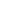 Уважаемые предприниматели! Прием документов на субсидии возможен электронным способом через систему ssmsp.lenreg.ru. Контакты:по вопросам субсидий (пропусков): 8-812-576-64-06; по техническим вопросам системы: 8-812-507-65-54; is_support@korneo.ru*ВНИМАНИЕ! Указаны ориентировочные сроки проведения комиссий. Следите за информацией!Получить субсидию за 7 шагов! Это проще, чем кажется!1. Посмотрите перечень и порядки предоставления субсидий и выберите подходящую Вам субсидию;2. Подготовьте необходимые документы (см. порядок предоставления для конкретной субсидии);3. Ожидайте объявления конкурса, следите за информацией на 813.ru;4. Подайте заявку на участие в конкурсе и пакет документов электронным способом по ссылке или в Ленинградский областной центр поддержки предпринимательства;5. Примите участие в рассмотрении Вашей заявки на комиссии лично (дата, время и место заседания комиссии указываются в объявлении конкурса);6. При положительном решении комиссии заключите договор с комитетом по развитию малого, среднего бизнеса и потребительского рынка Ленинградской области на получение субсидии;7. Получите субсидию и развивайте свой бизнес! 
По всем интересующим Вас вопросам обращайтесь к специалистам по телефону: 8 (812) 576-64-06
В случае, если Вы столкнулись с проявлением коррупции при предоставлении субсидии, сообщите об этом по телефону круглосуточной горячей линии «Противодействие коррупции» в Администрации Ленинградской области: 8 (800) 250-47-04.Виды субсидийОбъем средств на 2022 руб.Примерные даты приема заявокПримерные даты проведения конкурсных комиссийОстаток средств/ итоги комиссииСубсидии для возмещения части затрат, связанных с заключением договоров финансовой аренды (лизинга)Порядок можно скачать по ссылке.45 000 000 (До 95% от затрат прошлого и текущего годов, но не более 1 500 000 рублей)Повторное рассмотрениеКомиссия проведена 24 февраляРаспределено 108 193 рубля 1 соискателю. 90% удовлетворенности заявок.Субсидии для возмещения части затрат, связанных с заключением договоров финансовой аренды (лизинга)Порядок можно скачать по ссылке.45 000 000 (До 95% от затрат прошлого и текущего годов, но не более 1 500 000 рублей)с 25 апреля
по 16 мая 20 мая     44 891 807Субсидии для создания средств размещения, в том числе гостевых комнат, предназначенных для проживания туристовПорядок можно скачать по ссылке.15 000 000 (До 80% от затрат прошлого и текущего годов, но не более 1 500 000 рублей)с 13 мая
по 13 июня17 июня15 000 000Субсидии для возмещения части затрат, связанных  с получением сертификатовПорядок можно скачать по ссылке.5 000 000 (Не более 90% от затрат прошлого и текущего годов)с 10 февраля
по 11 марта       Комиссия проведена 15 мартаРаспределено 4 750 000 рублей 19 субъектам МСП. Отказано 5 соискателям. 43,56% удовлетворенности заявок.Субсидии для возмещения части затрат, связанных  с получением сертификатовПорядок можно скачать по ссылке.5 000 000 (Не более 90% от затрат прошлого и текущего годов)с 25 апреля
по 20 мая 25 мая 250 000Субсидии для возмещения части затрат, связанных с участием в выставочно-ярмарочных мероприятияхПорядок можно скачать по ссылке.4 000 000 (До 90% от затрат прошлого и текущего годов)с 13 мая
по 13 июня17 июня4 000 000Субсидии социальному предпринимательствуПорядок можно скачать по ссылке27 000 000 (до 75% от затрат прошлого и текущего годов, но не более 1 000 000 рублей)с 14 февраля по 15 марта         Комиссия проведена 18 мартараспределено  26 484 454 рубля 83 соискателям. Отказано 15 субъектам МСП. 2 соискателя уклонились от подписания соглашений. 56,37% удовлетворенности заявокСубсидии социальному предпринимательствуПорядок можно скачать по ссылке27 000 000 (до 75% от затрат прошлого и текущего годов, но не более 1 000 000 рублей)с 25 апреля
по 20 мая    25 мая     515 546Субсидии на приобретение специализированных автомагазинов и прицепов.Порядок можно скачать по ссылке   1 300 000 (До 70% от затрат прошлого и текущего годов, но не более 1 000 000 рублей)с 1 февраля
по 2 марта       Комиссия проведена  10 мартаРаспределено 1 070 100 рублей 3 соискателям. 1 соискатель уклонился от подписания соглашения. 64,79% удовлетворенности конкурсных заявок.Субсидии на приобретение специализированных автомагазинов и прицепов.Порядок можно скачать по ссылке   1 300 000 (До 70% от затрат прошлого и текущего годов, но не более 1 000 000 рублей)с 21 апреля
по 20 мая
Подать заявку27 мая 229 900Гранты в форме субсидий субъектам малого и среднего предпринимательства, включенным в реестр социальных предприятий 

Порядок можно скачать по ссылке66 930 447,78 (при условии софинансирования социальным предприятием не менее 50%, макс. размер гранта не более 500 тысяч рублей, мин. размер гранта 100 тысяч рублей)с 1 июня
по 13 июля15 июля66 930 447,78Предоставление субсидий субъектам малого и среднего бизнеса на возмещение затрат, связанных с социальной ипотекой15 000 000 (до 50% от уплаченных процентов, но не более 5 000 000 рублей.)с 1 июля
по 1 августа 9 августа      15 000 000